令和５年６月２０日北関東地区化学技術懇話会理事・幹事 各位北関東地区化学技術懇話会　　　　　　　　　　　　会　長　佐藤　正秀令和５年度　北関東地区化学技術懇話会理事会のお知らせ謹啓　　新緑の候、皆様におかれましては、ますます御健勝のこととお慶び申し上げます。　２０２０年からコロナ禍により対面行事を中止しておりましたが，今年度より対面行事を復活するにあたり，令和５年度理事会を下記の日時にZoomオンラインにより開催いたしますのでご案内申し上げます。謹　白記日　時：令和５年７月１３日（木）１５：００～１６：３０２．開催方式：Zoom　オンライン　　Zoom URLは参加申込後に折り返しメールなどでお知らせいたします。３．議題：　・令和４年度事業報告ならびに会計報告について　　　　　　・令和５年度事業計画ならびに予算案について・役員改選について・その他４．出欠確認：令和５年７月６日（木）までに､本会ウェブサイト（https://kkt-scej.jpn.org/）より出欠のご回答をお知らせください。サイト右側のバナーから「理事会」をお選びいただくか、右記のQRコードをご利用ください。また、必要事項を記入したFAX・メールによる参加申し込みも可能ですのでご利用下さい。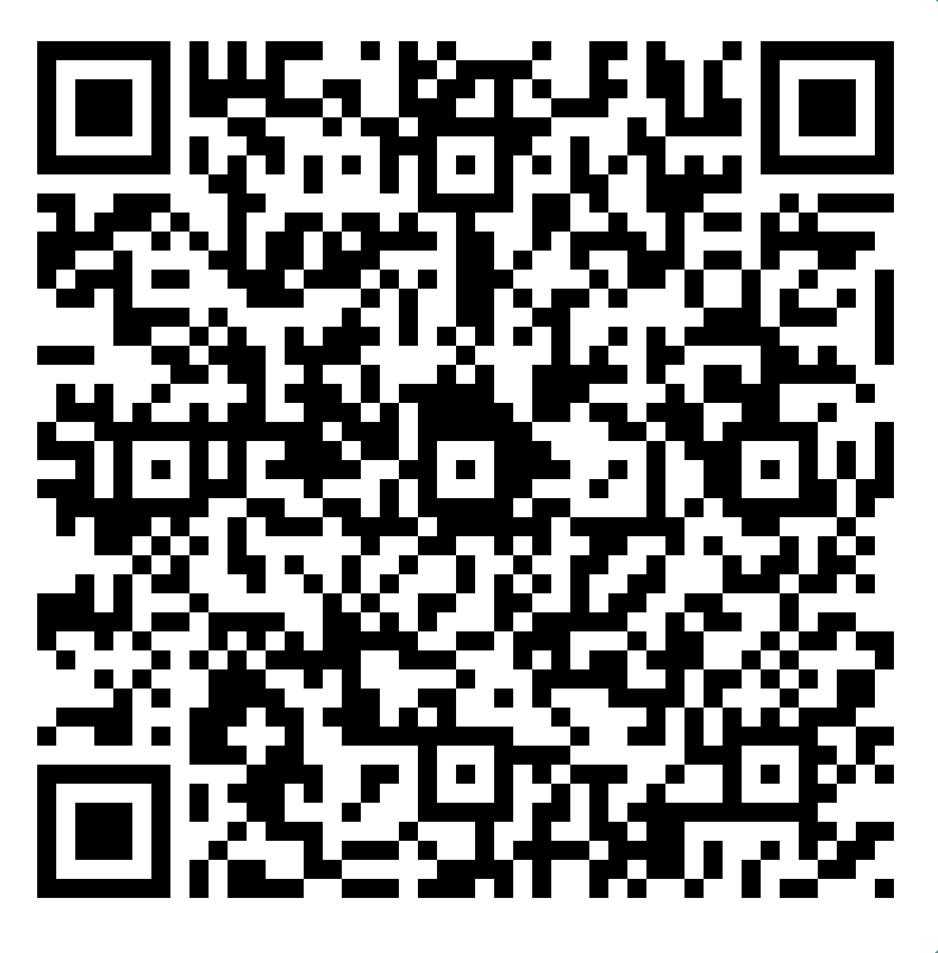 ＊期日までにご回答無き場合は、欠席かつ議決権を議長へ委任したものとみなします。申込先：〒321-8585　栃木県宇都宮市陽東7-1-2　宇都宮大学工学部 基盤工学科 物質環境化学コース　粉体・界面工学研究室内北関東地区化学技術懇話会事務局　宛TEL/FAX 028-689-6144， E-mail: konwa@kkt-scej.jpn.orgＦＡＸＦＡＸ：028-689-6144（北関東地区化学技術懇話会　事務局宛）令和５年度　理事会の出欠連絡締切　7月6日（木）（厳守）※　電子メールでの申込の場合、上記の事項を記述したメールを事務局(konwa@kkt-scej.jpn.org)宛に送付してください。※※欠席時に議長以外へ委任される場合（代理出席者に委任する場合など）は以下に
委任先のご氏名をご記入ください。委任先　ご氏名　理事会□出席　　　　　　□欠席（委任状）□出席　　　　　　□欠席（委任状）□出席　　　　　　□欠席（委任状）ふりがな氏　名所　属TELＦＡＸE-mail